REPUBLIC OF THE PHILIPPINES DEPARTMENT OF FOREIGN AFFAIRS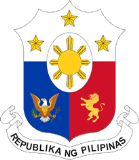 WAIVER OF EXCLUSION GROUND (WEG)Foreign Service Post: Dublin PHC WAIVER OF EXCLUSION GROUND (WEG)NOT FOR SALEDATE(ex. 01 January 2023)I / We, _______________________________________________________________________________, citizen(s) of ______________________, of legal age, single/married to ____________________________________, and presently residing at ____________________________________________________________________, with passport number(s) _____________________________________________________________,respectively, after having been duly sworn to in accordance with law, do hereby depose and say:That I am / we are the parent(s) of the following minor(s): _____________________________________________________, born on ________________________________ _____________________________________________________, born on ________________________________ _____________________________________________________, born on ________________________________ That I / we give full consent for my/our child/children to travel to the Philippines with:_____________________________________________________________________________________ who is currently residing at _________________________________________________________________________________That I/we request for the issuance of a WAIVER OF EXCLUSION GROUND to my/our child/children upon his/her/their arrival in the Philippines.That I/we shall be financially responsible for all the expenses relating to his/her/their travel and stay in the Philippines.That I authorize ___________________________________________________________ to be the legal guardian of my/our child/children during his/her/their stay at _______________________________________________________ _____________________________________________________________________, Philippines._______________________________ Signature of Affiant over Printed Name_______________________________ Signature of Affiant over Printed NamePHILIPPINE CONSULATE	) CONSULAR SECTION	) S.S. Dublin, Ireland	)SUBSCRIBED AND SWORN to before me this ___________ day of __________________________________ at thePhilippine Consulate Dublin, affiant(s) having exhibited to me his/her/their ____________________________ passportnumber(s) ________________________________________________ issued in _________________________________issued on _________________________________ and valid until _____________________________, (respectively).Doc. No. : _________________ O. R. No. : _________________ Service No. : _______________ Fee Paid : _______________________________________________ ConsulWAIVER OF EXCLUSION GROUND (WEG) FOR UNACCOMPANIED NON-FILIPINO MINOR CHILDRENNon-Filipino minors below fifteen (15) years of age, who are traveling unaccompanied and are not joining a parent in the Philippines, are required to apply for a WAIVER of EXCLUSION GROUND (WEG) at the Philippine Consulate General in order to be admitted entry in the Philippines regardless of whether or not the said minor requires a visa.Applications for the WAIVER of EXCLUSION GROUND (WEG) are approved and processed by the Bureau of Immigration at the port of entry, upon submission of the following requirements:1. Submission of Affidavit of Request and Consent for WEG by either parent or legally appointed guardian of the child, naming the person who will be accompanying the child to the Philippines and with whom the child will reside while in the Philippines, anda. Clear photocopy of the data page of the child’s passport.b. Clear photocopy of the data page of the passport of the accompanying adult or guardian. c. Other supporting documents may be required.2. Payment of notarization fee of €27.50 (other local fees may apply) at the Philippine Consulate Dublin for the Affidavit of Request and Consent for WEG3. Payment of the WEG processing fees at the Bureau of Immigration upon arrival at the port of entry of the minor child/children:WEG Fees:Application fee of Php 2,000.00 WEG fee of Php 600.00Service Fee of Php 500.00Other fees may apply.